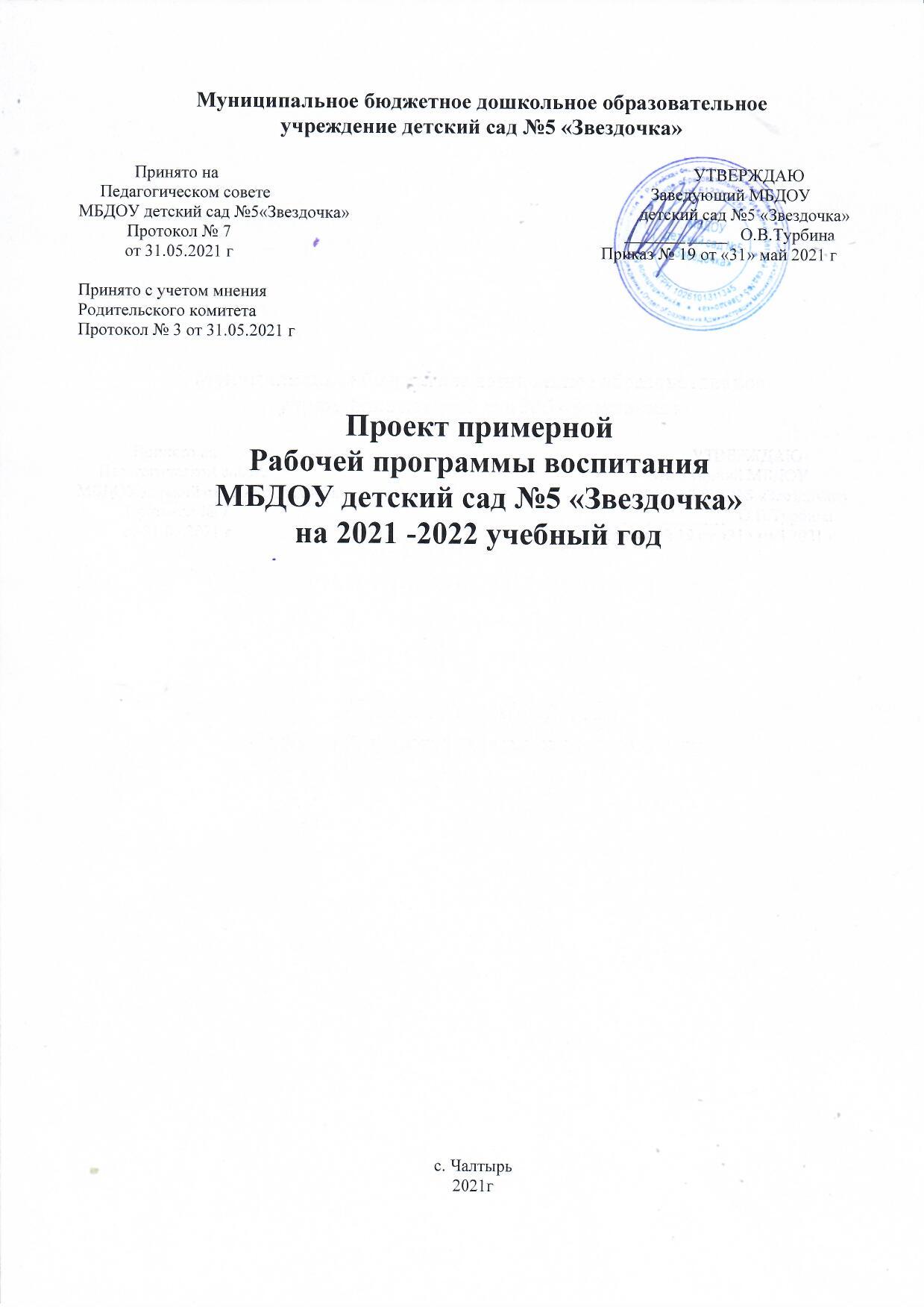 Муниципальное бюджетное дошкольное образовательноеучреждение детский сад №5 «Звездочка»Принято на                                                                                                               УТВЕРЖДАЮ     Педагогическом совете                                                                                         Заведующий МБДОУМБДОУ детский сад №5«Звездочка»                                                                    детский сад №5 «Звездочка»Протокол № 7                                                                                            ____________   О.В.Турбинаот 31.05.2021 г                                                                                      Приказ № 19 от «31» май 2021 гПринято с учетом мненияРодительского комитетаПротокол № 3 от 31.05.2021 гПроект примернойРабочей программы воспитанияМБДОУ детский сад №5 «Звездочка»на 2021 -2022 учебный годс. Чалтырь2021гСодержаниеОсобенности воспитательного процесса в детском садуЦель и задачи воспитанияВиды, формы и содержание воспитательной деятельностиОсновные направления самоанализа воспитательной работыНормативно – правовая документацияКалендарный план воспитательной работы на 2021 – 2022 учебный годОсобенности воспитательного процесса в детском садуВ МБДОУ детский сад №5 «Звездочка», образовательный процесс осуществляется в соответствии с требованиями федерального государственного образовательного стандарта дошкольного образования, утвержденного приказом Минобрнауки России от 17.10.2013 № 1155 (далее – ФГОС ДО). В связи с этим обучение и воспитание объединяются в целостный процесс на основе духовно-нравственных и социокультурных ценностей и принятых в обществе правил и норм поведения в интересах человека, семьи, общества. Основной целью педагогической работы  ДОУ, является формирования общей культуры личности детей, в том числе ценностей здорового образа жизни, развития их социальных, нравственных, эстетических, интеллектуальных, физических качеств, инициативности, самостоятельности и ответственности ребенка, формирования предпосылок учебной деятельности.Ведущей в воспитательном процессе является игровая деятельность.                           Игра широко используется  как самостоятельная форма работы с детьми и как эффективное средство и метод развития, воспитания и обучения в других организационных формах. Приоритет отдается, творческим играм (сюжетно-ролевые, строительно-конструктивные, игры-драматизации и инсценировки, игры с элементами труда и художественно деятельности) и игры с правилами (дидактические, интеллектуальные, подвижные, хороводные т.п.).Отдельное внимание уделяется самостоятельной деятельности воспитанников.             Ее содержание и уровень зависят от возраста и опыта детей, запаса знаний, умений и навыков, уровня развития творческого воображения, самостоятельности, инициативы, организаторских способностей, а также от имеющейся материальной базы и качества педагогического руководства. Организованное проведение этой формы работы обеспечивается как непосредственным, так и опосредованным руководством со стороны воспитателя.Индивидуальная работа с детьми всех возрастов проводится в свободные часы           (во время утреннего приема, прогулок и т.п.) в помещениях и на свежем воздухе.      Она организуется с целью активизации пассивных воспитанников, организации дополнительных занятий с отдельными детьми, которые нуждаются в дополнительном внимании и контроле, например, часто болеющими, хуже усваивающими учебный материал при фронтальной работе и т.д.                                                                                                                   Воспитательный процесс в ДОУ организуется в развивающей среде, которая образуется совокупностью природных, предметных, социальных условий и пространством собственного «Я» ребенка.  Среда обогащается за счет не только количественного накопления, но и через улучшение качественных параметров: эстетичности, гигиеничности, комфортности, функциональной надежности и безопасности, открытости изменениям и динамичности, соответствия возрастным и половым особенностям детей, проблемной насыщенности и т.п. Воспитатели заботятся о том, чтобы дети свободно ориентировались в созданной среде, имели свободный доступ ко всем его составляющим, умели самостоятельно действовать в нем, придерживаясь норм и правил пребывания в различных помещениях и пользования материалами, оборудованием. Приоритетным в воспитательном процессе ДОУ, является физическое воспитание и развитие воспитанников. Успех этого направления зависит от правильной организации режима дня, двигательного, санитарно-гигиенического режимов, всех форм работы с детьми и других факторов.     ДОУ отказался от жесткой регламентации в построении режима дня. Однако, это ущемляет воспитанников во времени, отведенным на прогулки, сон и питание. Двигательный режим в течение дня, недели определяется комплексно, в соответствии с возрастом детей. Ориентировочная продолжительность ежедневной двигательной активности малышей устанавливается в следующих пределах: младший дошкольный возраст – до 3–4 часов, старший дошкольный возраст – до 4–5 часов.                                  Оптимизация двигательного режима обеспечивается путем проведения различных подвижных, спортивных игр, упражнений, занятий физкультурой, организации детского туризма, экскурсий, самостоятельной двигательной деятельности и т.п.Значительное внимание в воспитании детей уделяется труду, как части нравственного становления. Воспитательная деятельность направлена на формирование эмоциональной готовности к труду, элементарных умений и навыков в различных видах труда, интереса к миру труда взрослых людей. Важным аспектом является индивидуальный и дифференцированный подходы к детской личности (учет интересов, предпочтений, способностей, усвоенных умений, личностных симпатий при постановке трудовых заданий, объединении детей в рабочие подгруппы и т.д.) и моральная мотивация детского труда.Для  ДОУ важно интегрировать семейное и общественное дошкольное воспитание, сохранить приоритет семейного воспитания, активнее привлекать семьи к участию в учебно-воспитательном процессе. С этой целью проводятся родительские собрания, консультации, беседы и дискуссии, круглые столы, тренинги, викторины, дни открытых дверей, просмотры родителями отдельных форм работы с детьми, кружки, применяются средства наглядной пропаганды (информационные бюллетени, родительские уголки, тематические стенды, фотовыставки и др.), привлекаются родители к проведению праздников, развлечений, походов, экскурсий и др.Цель и задачи воспитанияСовременный национальный воспитательный идеал — это высоконравственный, творческий, компетентный гражданин России, принимающий судьбу Отечества как свою личную, осознающий ответственность за настоящее и будущее своей страны, укоренённый в духовных и культурных традициях многонационального народа Российской Федерации.Объединение обучения и воспитания в целостный образовательный процесс на основе духовно-нравственных и социокультурных ценностей и принятых в обществе правил и норм поведения в интересах человека, семьи, общества.Исходя из этого воспитательного идеала, а также основываясь на базовых для нашего общества ценностях (таких как семья, труд, отечество, природа, мир, знания, культура, здоровье, человек) формулируется общая цель воспитания в МБДОУ детский сад №5 «Звездочка», личностное развитие воспитанников, проявляющееся:1) в усвоении ими знаний основных норм, которые общество выработало на основе этих ценностей (то есть, в усвоении ими социально значимых знаний);2) в развитии их позитивных отношений к этим общественным ценностям (то есть в развитии их социально значимых отношений);3) в приобретении ими соответствующего этим ценностям опыта поведения, опыта применения сформированных знаний и отношений на практике (то есть в приобретении ими опыта осуществления социально значимых дел).Данная цель ориентирует педагогов не на обеспечение соответствия личности ребенка единому уровню воспитанности, а на обеспечение позитивной динамики развития его личности. В связи с этим важно сочетание усилий педагога по развитию личности ребенка и усилий самого ребенка по своему саморазвитию. Их сотрудничество, партнерские отношения являются важным фактором успеха в достижении цели.Достижению поставленной цели воспитания дошкольников будет способствовать решение следующих основных задач:развитие социальных, нравственных, физических, интеллектуальных, эстетических качеств; создание благоприятных условий для гармоничного развития каждого ребенка в соответствии с его возрастными, гендерными, индивидуальными особенностями и склонностями;формирование общей культуры личности, в том числе ценностей здорового и устойчивого образа жизни, инициативности, самостоятельности и ответственности, активной жизненной позиции;развитие способностей и творческого потенциала каждого ребенка;организация содержательного взаимодействия ребенка с другими детьми, взрослыми и окружающим миром на основе гуманистических ценностей и идеалов, прав свободного человека;воспитание патриотических чувств, любви к Родине, гордости за ее достижения на основе духовно-нравственных и социокультурных ценностей и принятых в обществе правил и норм поведения в интересах человека, семьи, общества;воспитание чувства собственного достоинства в процессе освоения разных видов социальной культуры, в том числе и многонациональной культуры народов России и мира, умения общаться с разными людьми;объединение воспитательных ресурсов семьи и дошкольной организации на основе традиционных духовно-нравственных ценностей семьи и общества; установление партнерских взаимоотношений с семьей, оказание ей психолого-педагогической поддержки, повышение компетентности родителей (законных представителей) в вопросах воспитания, развития и образования детей.Виды, формы и содержание воспитательной деятельностиПрактическая реализация цели и задач воспитания осуществляется в рамках следующих направлений воспитательной работы МБДОУ детский сад №5 «Звездочка». Каждое из них представлено в соответствующем модуле.Модуль 1. Творческие соревнованияТворческие соревнования позволяют провести воспитательную работу с ребенком сразу по нескольким направлениям: социально-коммуникативное развитие, умственное и эстетическое воспитание, вовлечение родителей в процесс воспитания, интеграция воспитательных усилий.Творческие соревнования способствуют художественно–эстетическому развитию ребенка, которое предполагает развитие предпосылок ценностно-смыслового восприятия произведений искусства (словесного, музыкального, изобразительного), мира природы; становление эстетического отношения к окружающему миру; формирование элементарных представлений о видах искусства; восприятие музыки, художественной литературы, фольклора; стимулирование сопереживанию персонажам художественных произведений; реализацию самостоятельной творческой деятельности детей (изобразительной, конструктивно-модельной, музыкальной и др.).
 Творческие соревнования стимулируют у воспитанников развитие: сенсорных способностей; чувства ритма, цвета, композиции; умения выражать в художественных образах свои творческие способности.Творческое соревнование – не просто мероприятие в стенах детского сада, это продолжение и расширение образовательного процесса, где развитие получают все участники процесса: ребенок, родитель и педагог. Родитель и ребенок учатся и приобретают опыт по взаимодействию для достижения общей цели, реализуя общие задачи. Родитель учится быть терпеливым и вдумчивым. Ребенок получает первый социальный опыт участия в конкурсном движении, а родитель учится относиться к соревнованиям серьезно, знакомясь с положениями, условиями и системой оценки.Творческие соревнования создают условия для приобретения социального опыта участия ребенка в конкурсном движении и формирование у родителей педагогической культуры по подготовке и поддержке своего ребенка в участии в конкурсах.ДОУ проводит творческие соревнования в различных формах, например, конкурсы, выставки, фестивали. Конкретная форма проведения творческого соревнования определяется календарным планом воспитательной работы ДОУ ДОУ  помогает подготовиться семье к успешному участию в конкурсе, консультирует родителей по созданию условий, мотивации, помогают в подготовке. Педагогам приходится учиться видеть домашние условия и возможности ребенка, понимать современного родителя и их трудности, быть терпимыми, и доброжелательными к любому родителю и оказывать посильную помощь в развитии детей дома.Через весь процесс подготовки, организации и проведения творческих соревнования педагогический коллектив детского сада решает для себя важную задачу по воспитанию родителя и преемственности развития ребенка в семье и детском саду.Принципы в целевом разделе рабочей программы воспитания на примере парциальной программы «Дорогою добра»Принцип научности предполагает: отражение в содержании воспитания основных закономерностей развития социальных объектов;возможность усвоения знаний на уровне первоначальных, дифференцированных и обобщенных представлений;стимулирование познавательного интереса детей к сфере социальных отношений;формирование основ научного мировоззрения.Принцип доступности обеспечивает адаптацию научного знания к специфике особенностей личностного развития детей дошкольного возраста: возрастных;половых;национальных;этническихПринцип прогностичности ориентирует: на осознанное восприятие детьми предлагаемого содержания;возможное его использование в качестве аргументов в объяснении своих поступков, отношений в сфере социального взаимодействия;проявление потребностей и мотивов социально значимого и одобряемого поведения.Принцип последовательности и концентричности обеспечивает: постепенное обогащение содержания различных видов социальной культуры по темам, блокам и разделам;возвращение к ранее пройденным темам на более высоком уровне формирования знаний: от элементарных представлений по отдельным признакам к обобщенным представлениям по системе существенных признаков;познание объектов социального мира в процессе их исторического развития.Принцип системности предполагает формирование у дошкольников обобщенного представления о социальном мире как системе систем, в котором все объекты, процессы, явления, поступки, переживания людей находятся во взаимосвязи и взаимозависимости.Принцип интегративности предусматривает возможность: использовать содержание социальной культуры в разных образовательных областях (познавательное, речевое, художественно-эстетическое, физическое развитие);реализовывать его в разных видах деятельности.Принцип культуросообразности и регионализма обеспечивает становление различных сфер самосознания ребенка на основе: культуры своего народа;ближайшего социального окружения;познания историко-географических, этнических особенностей социальной действительности своего региона.Принцип «диалога культур» ориентирует на понимание детьми временной и исторической последовательности развития материальных и духовных ценностей, взаимопроникновения и дополняемости культур разных народов.Планируемые результаты в целевом разделе программы воспитания на основе целевых ориентиров ФГОС и содержания образовательных областейНа этапе окончания дошкольного детства ребенок: любит свою семью, принимает ее ценности;проявляет интерес к истории своей страны, своего края, своего народа и его традициям; эмоционально реагирует на государственные символы;осознает свои качества, индивидуальные особенности и возможности, способен к дифференцированной самооценке;имеет позитивное мировосприятие, проявляет оптимизм, обладает чувством эмоционального благополучия и комфорта;относится положительно к себе и ближайшему окружению, проявляет заботу и внимание к другим людям;деятелен и активен, способен организовать игровую деятельность;мотивирован к осуществлению познавательной и творческой деятельности, способен к самостоятельному поиску решений в новой для него ситуации;принимает адекватную полу гендерную роль и проявляет готовность к ее выполнению;способен к разным формам общения со взрослым (деловому, познавательному, личностному);отзывчив, доброжелателен, готов к совместной деятельности со сверстниками;осознает и принимает элементарные общественные нормы и правила поведения;стремится к выполнению социальных норм и правил безопасного и здорового образа жизни;владеет устными средствами вербального и основами невербального общения, достаточными для эффективной коммуникации и взаимодействия со взрослыми и сверстниками;способен к регуляции своего поведения и своей деятельности на основе становления способности предвосхищать и прогнозировать чувства и эмоции – эстетические чувства (чувство прекрасного), моральные чувства (гордость, стыд, вина), интеллектуальные чувства (радость познания).Модуль 2. ПраздникиПраздники благотворно влияют на развитие психических процессов ребенка: памяти, внимания; создают прекрасную атмосферу для развития речи ребенка, для закрепления знаний, полученных на различных занятиях; способствуют его нравственному воспитанию, развитию социально-коммуникативных навыков.Чтобы снизить утомляемость детей, нужны частые смены видов деятельности. Для этих целей на празднике используются игры и представления. Они позволяют детям расслабиться и подвигаться.Подготовка к празднику является отличным стимулом для детей на занятиях по развитию речи и музыке. Малыши разучивают песни, стихи и танцевальные движения не просто так, а для того, чтобы потом продемонстрировать все свои умения родителям на детском утреннике, да еще получить за это подарки, которые тоже занимают не последнее место в мотивации ребенка. Таким образом, воспитатель всегда может объяснить ребенку, для чего проводится то или иное занятие и почему нужно стараться. А когда у малыша есть конкретный стимул, он и заниматься будет усерднее.Во-вторых, праздник – это возможность для родителей получить представление о том, какие у ребенка взаимоотношения с коллективом и с другими детьми.В-третьих, праздник в детском саду позволяет родителям сравнить навыки своего ребенка с умениями сверстников, и, возможно, выделить какие-то проблемные моменты, над которыми стоит поработать дома. Помимо этого педагоги могут оценить поведение ребенка в коллективе: насколько он общителен, не стесняется ли он, и достаточно ли он дисциплинирован.Педагогический коллектив вправе не приглашать на праздники в ясельных группах, потому что малыши нередко реагируют слезами на появление родителей, к которым нельзя подойти, и теряют весь интерес к празднику. Во время эпидемиологических вспышек присутствие родителей тоже, как правило, не допускается.ДОУ организует праздники в форме тематических мероприятий, например: праздник Осени, Новый год, Рождество, Мамин праздник, День Победы, а также утренников. Конкретная форма проведения праздника определяется календарным планом воспитательной работы МБДОУ детский сад №5 «Звездочка»Модуль 3. Фольклорные мероприятияФольклорные мероприятия могут пересекаться с праздниками, но существенно отличаются от остальных воспитательных мероприятий детского сада тем, что направлены на раскрытие социокультурных ценностей нашего народа, знакомство детей с отечественными традициями и праздниками, многообразием стран и народов мира, их обычаями.При проведении фольклорного мероприятия важно продумать его форму и сценарий. Например, это могут быть «Ярмарка», «Гуляние», «Посиделки». После этого выстраивается композиция, определяется очередность развития событий, кульминация мероприятия. Сценарий завершается развязкой. Конкретная форма проведения фольклорного мероприятия определяется календарным планом воспитательной работы  ДОУ Педагоги, занятые в организации фольклорного мероприятия должны учитывать важность поисковых действий и предварительной работы, построенных в каждом случае на взаимодействии и сотрудничестве взрослых и дошкольников. Например: показать ребенку историю народной игрушки,  (игрушки разных народов России, где их изготовляют; особенности народных деревянных, глиняных, соломенных, тряпичных игрушек и т. д.). Невозможно без посещения музеев, выставок, конкурсов. Дошкольнику не обойтись без помощи взрослого при рисовании «Информационных карточек», изготовлении игрушек.В основе фольклорных мероприятий лежит комплексный подход к воспитанию и развитию дошкольников:формирование духовно-нравственных норм и ценностей;раскрепощение, снятие эмоционального напряжения;социализация, развитие коммуникативных навыков.В процессе проведения фольклорного мероприятия ребенок участвует в разных видах деятельности, организованных согласно принципам природосообразности детей: игровой, музыкальной, театрализованной и коммуникативной.Основные направления самоанализа воспитательной работыСамоанализ организуемой в МБДОУ детский сад №5 «Звездочка», воспитательной работы осуществляется по выбранным детским садом направлениям и проводится с целью выявления основных проблем воспитания дошкольников и последующего их решения.Самоанализ осуществляется ежегодно силами самой образовательной организации с привлечением (при необходимости и по самостоятельному решению администрации образовательной организации) внешних экспертов.Основными принципами, на основе которых осуществляется самоанализ воспитательной работы в ДОУ, являются:принцип гуманистической направленности осуществляемого анализа, ориентирующий экспертов на уважительное отношение как к воспитанникам, так и к педагогам, реализующим воспитательный процесс;принцип приоритета анализа сущностных сторон воспитания, ориентирующий экспертов на изучение не количественных его показателей, а качественных – таких как содержание и разнообразие деятельности, характер общения и отношений между воспитанниками и педагогами;принцип развивающего характера осуществляемого анализа, ориентирующий экспертов на использование его результатов для совершенствования воспитательной деятельности педагогов: грамотной постановки ими цели и задач воспитания, умелого планирования своей воспитательной работы, адекватного подбора видов, форм и содержания их совместной с детьми деятельности;принцип разделенной ответственности за результаты личностного развития воспитанников, ориентирующий экспертов на понимание того, что личностное развитие детей – это результат как социального воспитания (в котором детский сад участвует наряду с семьей и другими социальными институтами), так и стихийной социализации и саморазвития детей.Направления анализа зависят от анализируемых объектов. Основными объектами анализа организуемого в ДОУ воспитательного процесса являются:1. Результаты воспитания, социализации и саморазвития дошкольников.Критерием, на основе которого осуществляется данный анализ, является динамика личностного развития воспитанника каждой группы.Осуществляется анализ воспитателями совместно с заместителем заведующего или старшим воспитателем с последующим обсуждением его результатов на заседании педагогического совета ДОУ Способом получения информации о результатах воспитания, социализации и саморазвития воспитанников является педагогическое наблюдение. Внимание педагогов сосредотачивается на следующих вопросах: какие прежде существовавшие проблемы личностного развития воспитанников удалось решить за минувший учебный год; какие проблемы решить не удалось и почему; какие новые проблемы появились, над чем далее предстоит работать педагогическому коллективу.2. Состояние организуемой в ДОУ совместной деятельности детей и взрослых.Критерием, на основе которого осуществляется данный анализ, является наличие в детском саду комфортной и личностно развивающей совместной деятельности детей и взрослых.Осуществляется анализ заместителем заведующего и старшим воспитателем, воспитателями.Способами получения информации о состоянии организуемой в детском саду совместной деятельности детей и взрослых могут быть беседы с родителями, педагогами, при необходимости – их анкетирование. Полученные результаты обсуждаются на заседании педагогического совета ДОУ Внимание при этом сосредотачивается на вопросах, связанных:качеством проводимых общесадовских мероприятий;качеством совместной деятельности воспитателей и родителей;качеством проводимых экскурсий, походов;качеством организации творческих соревнований, праздников и фольклорных мероприятий.Итогом самоанализа организуемой воспитательной работы в МБДОУ детский сад №5 «Звездочка», является перечень выявленных проблем, над которыми предстоит работать педагогическому коллективу.Нормативно-правовая документацияФедеральный закон от 31 июля 2020 г. № 304-ФЗ “О внесении изменений в Федеральный закон «Об образовании в Российской Федерации» по вопросам воспитания обучающихся”. Основные локальные акты: 1. Основная общеобразовательная программа дошкольного образования Муниципального бюджетного дошкольного образовательного учреждения детский сад №5 «Звездочка»2. План работы на учебный год 3. Календарный учебный график Используемые парциальные программы: Толстикова О.В., Гатченко Т.Г. Азбука безопасности на дороге. Образовательная программа по формированию навыков безопасного поведения детей дошкольного возраста в дорожно-транспортных ситуациях. – Екатеринбург: ГБОУ ДПО СО «ИРО», 2011г.Зеленова Н.Г., Осипова Л.Е. Я – ребёнок, и я имею право. – М.: «Издательство Скрипторий 2003», 2013 г. Экономическое воспитание дошкольников: формирование предпосылок финансовой грамотности. Примерная парциальная образовательная программа дошкольного образования. Для детей 5-7 лет. (Банк России, Министерство образования и науки Российской Федерации).Парциальные программы, реализуемые в детском саду: Программа «Юный Эколог» Автор: С. Н. НиколаеваПрограмма «Основы безопасности детей дошкольного возраста» Авторы    Н.Н. Авдеева, О.Л. Князева, Р.Б. Стеркина.«Математика в детском саду» — В.П. НовиковаПарциальная программа «Приобщение детей к истокам русской народной культуры», О.Л. Князева, М.Д. Маханева.«Цветные ладошки» И.А. ЛыковойПарциальная программа «Конструирование и художественный труд в детском саду» Л.В. Куцакова Календарный план воспитательной работы на 2021 - 2022 учебный годПРАЗДНИЧНЫЕ МЕРОПРИЯТИЯ, ТРАДИЦИИ, РАЗВЛЕЧЕНИЯ и акцииПЛАН ПРОВЕДЕНИЯ ФИЗКУЛЬТУРНЫХ ДОСУГОВСрок проведенияВозрастная группаВозрастная группаСрок проведенияГруппы раннего возрастаГруппы старшего возрастаСентябрьАдаптационный периодДень именинникаДень именинникаРазвлечение «Первый праздник сентября» (01.09)Сентябрь«Утро радостных встреч»День здоровьяДень здоровьяОктябрьАдаптационный периодОсеннее развлечение «Золотая осень» (11.10)Осенний праздник «Встречаем Осень» (12.10)Осенний праздник «Сказка, рассказанная Осенью» (14.10)НоябрьНеделя безопасностиНеделя безопасностиПраздник «День Народного Единства» (03.11)НоябрьДень материДень материКонкурс чтецов, посвящённый Дню Матери «Мама – нет дороже слова» (25.11)ДекабрьНовогодний праздник «Зимняя сказка» Открытие Зимнего городкаНовогодний праздник «Новогодние сюрпризы» Открытие Зимнего городкаНовогоднее представление Час мужества «Живая Память», посвящённый Дню Неизвестного СолдатаЯнварьРазвлечение «Прощание с ёлочкой»Развлечение «Прощание с ёлочкой»ЯнварьКнижкин деньКнижкин день Литературно-музыкальная гостиная «Несовместимы дети и война» Февраль«Зарничка»«Зарничка»МартРазвлечение «Очень маму я люблю»Праздник «Подарочки для мамочки» Праздник «23 Февраля и 8 Марта» Март Всероссийская неделя музыки для детей«Масленица – Барыня» Всероссийская неделя музыки для детей«Масленица – Барыня»АпрельРазвлечение «Разноцветные лучики Весны» «Солнышко лучистое»Развлечение «Путешествие в космос»  «Мы – космонавты» «Праздник Весны» Праздник «Весенняя капель» Май«Спасибо деду, за Победу»Открытка для ветеранаПраздник «Давайте вспомним про войну (06.05)Май                Акция                                           Бессмертный полк                                                           Акция                                           Бессмертный полк                                           МайТеатральная неделяТеатральная неделяМайЭкологическая неделяВыпускной праздник МайПраздник «Красный, Желтый, Зелёный» по ПДДПраздник «Красный, Желтый, Зелёный» по ПДДМесяцГруппаТема досугаСентябрьГруппы раннего возраста«Мой веселый, звонкий мяч»СентябрьГруппы раннего возраста«День знаний»СентябрьГруппы старшего возраста«День знаний»ОктябрьГруппы раннего возрастаРазвлечение «Загадки с овощной грядки»ОктябрьГруппы раннего возраста«День здоровья»ОктябрьГруппы старшего возраста«День здоровья»НоябрьГруппы раннего возраста«Дорожка здоровья»НоябрьГруппы старшего возраста«День бегуна, скакуна, прыгуна». Подготовка к тестированию ГТОДекабрьГруппы раннего возраста«Хорошо зимой в саду!«Наши зимние забавы»ДекабрьГруппы старшего возраста«Зимние старты с Дедом Морозом!»«Зимние забавы»ЯнварьГруппа раннего возраста«Встреча со Снеговиком»«В гостях у сказки «Теремок»ЯнварьГруппы старшего возрастаСпортивный праздник «Зимняя олимпиада»ФевральГруппа раннего возрастаФизкультурный досуг «Летчики, танкисты»ФевральГруппа раннего возрастаВоенно-патриотическая игра «Зарничка»ФевральГруппы старшего возрастаВоенно-патриотическая игра «Зарничка»МартГруппа раннего возраста«Масленица»МартГруппы старшего возраста«Масленица»АпрельГруппа раннего возраста«Ловкие, быстрые, сильные!»АпрельГруппа раннего возраста«Добрым смехом смеются дети!»АпрельГруппы старшего возраста«Добрым смехом смеются дети!»МайГруппа раннего возраста«Все любят цирк!»Эстафета «Дружная семья»МайГруппы старшего возрастаВесенний кросс на стадионе «Олимп»«Дружная семья», ГТО сдаём вместе.МероприятияВозраст воспитанниковОриентировочное время проведенияОтветственныеТворческие соревнованияТворческие соревнованияТворческие соревнованияТворческие соревнованияКонкурс детского рисунка «Золотая осень»4-7 летОктябрьВыставка семейных поделок «Новогодняя игрушка»2-7 летДекабрьВыставка детских рисунков «С физкультурой я дружу»3-7 летЯнварьКонкурс «Самая лучшая мама на свете».
Выставка поделок, изготовленных мамами воспитанников2-7 летМартКонкурс поделок из природного материала «Природа – глазами детей»4-7 летАпрельКонкурс детско-родительских проектов «Я и музыка»3-7 летМайПраздникиПраздникиПраздникиПраздникиПраздник осени2 - 7 летПоследняя неделя октябряНовый год2 - 7 летПоследняя неделя декабряРождество2 - 7 летВторая неделя январяМамин праздник2-7 летВторая неделя мартаДень Победы2-7 летВторя неделя маяДень народных песен «Гуслица»3-7 летНоябрьМасленница2-7 летМартДень фантазий «В гостях у сказки»3-7 летАпрельПраздник по ПДД«Красный, желтый, зеленый»3-7 летмай